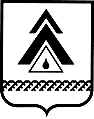 АДМИНИСТРАЦИЯ Нижневартовского районаХанты-Мансийский автономный округ – ЮграУПРАВЛЕНИЕ КУЛЬТУРЫ И СПОРТАПРИКАЗДата 10 .11.2022						                       № 216   г. Нижневартовск			 				 Об утверждении Реестра поставщиковуслуг в сфере культуры, включая как государственные (муниципальные), так и негосударственные (немуниципальные) организации, в том числе социальноориентированные некоммерческие организации муниципального образования Нижневартовский район  в новой редакцииПРИКАЗЫВАЮ:1. Утвердить Реестр поставщиков услуг в сфере культуры, включая как государственные (муниципальные), так и негосударственные (немуниципальные) организации, в том числе социально ориентированные некоммерческие организации муниципального образования Нижневартовский район в новой редакции согласно приложению к настоящему приказу.3.  Контроль за исполнением приказа возложить на специалиста-эксперта отдела культуры управления культуры и спорта администрации района Фадееву А.В.Исполняющий обязанностиначальника управления                                                                 А.В. Бабишева                                                                     Приложение к приказу управления                                          культуры и спорта                                                                      от 19.07.2021 № Реестр поставщиков услуг в сфере культуры, включая как государственные (муниципальные), так и негосударственные (немуниципальные) организации, в том числе социально ориентированные некоммерческие организации муниципального образования Нижневартовский район № п/пПолное и сокращенное наименование поставщика услугАдрес (место предоставления услуг), контактный телефон, адрес электронной почтыФИО руководителя поставщика услугПеречень предоставляемых услуг1Местная татаро-башкирская организация «Курай» (ФЛЕЙТА) Нижневартовского района628634, Ханты-Мансийский автономный округ-Югра, Нижневартовский район, пгт. Излучинск, пер. Строителей, д. 1, кв. 47Телефон: 8 (912) 093-55-69e-mail: rina_sarvarovna@mail.ru Залилова РинаСарваровнаОрганизация мероприятий, направленных на сохранение и развитие национальной культуры, сохранение и возрождение обычаев и традиций башкиро-татарского народа, исторического, культурного и духовного наследия башкиро-татарского народа, развитие активности и самодеятельности граждан, развитие научного и художественного творчества.2.Местная общественная Организация Нижневартовского района «Творческое объединение «Сотрудничество»628634, Россия, Тюменская область, Ханты-Мансийский автономный округ-Югра, Нижневартовский район, пгт. Излучинск, д. 13, корпус БПавлова Татьяна Федоровнаорганизация и проведение культурно-массовых мероприятий;создание экспозиций (выставок) музеев, организация выездных выставок;организация и проведение олимпиад, конкурсов, мероприятий, направленных на выявление и развитие у обучающихся интеллектуальных и творческих способностей, способностей к занятиям творческой деятельностью;осуществление издательской деятельности;производство и распространение музыкальных и культурно-просветительских аудиовизуальных программ;организация экскурсионных программ; оказание туристско-информационных услуг; содействие в охране и реставрации объектов культурного наследия (памятников истории и культуры) народов Российской Федерации;оказание услуг по сбору, обобщению и анализу информации о качестве оказания услуг учреждениями культуры, расположенными на территории Нижневартовского района;организация и проведение консультаций для увеличения потенциала социально ориентированных некоммерческих организаций в реализации социально значимых общественных инициатив и проектов;осуществление функций туристско-информационного центра (выполнение работ и оказание услуг в сфере комплексного туристического обслуживания, предоставления туристических информационных и экскурсионных услуг). 3Община коренных малочисленных народов Севера «Верхне-Вахская»628654, Ханты-Мансийский автономный округ-Югра, Нижневартовский район, с. Корлики, ул. Центральная, д. 15Телефон: 8 (912) 415-36-48e-mail: nadezhda-avramen@mail.ru Авраменко Надежда АлександровнаПроизводство деревянных статуэток и украшений из дерева, мозаики и инкрустированного дерева, шкатулок, футляров для ювелирных изделий или ножей, сувенирной продукции, участие в выставках-ярмарках.4Местная общественная организация ветеранов войны и труда, ветеранов боевых действий и вооруженных сил, инвалидов и пенсионеров Нижневартовского района628634, Ханты-Мансийский автономный округ – Югра, пгт. Излучинск, пер. Строителей, д. 3а, каб. 3Факс: 8 (3466)28-13-91 
Телефон: 8 (3466)28-13-91 Е-майл: valy.covalkova@yandex.ruКовалькова Валентина МихайловнаОрганизация и проведение мероприятий5АВТОНОМНАЯ НЕКОММЕРЧЕСКАЯ ОРГАНИЗАЦИЯ "МНОГОЦЕЛЕВОЙ ЦЕНТР ПРОДВИЖЕНИЯ КУЛЬТУРНЫХ, СПОРТИВНЫХ, ЭКОЛОГИЧЕСКИХ И ТУРИСТИЧЕСКИХ ПРОЕКТОВ "ЛЮБАВА"628634, Ханты-Мансийский автономный округ - Югра, пгт. Излучинск, ул. Набережная, д. 22, кв 31Панькина Анастасия АлександровнаДеятельность многоцелевых центров и подобных заведений с преобладанием культурного обслуживания,деятельность в области исполнительских искусств,деятельность по организации конференций и выставок,деятельность в области спорта прочая,деятельность зрелищно-развлекательная прочая, не включенная в другие группировки,деятельность в области художественного творчества6Община коренных малочисленных народов Севера «Устье»628638, Ханты-Мансийский автономный округ-Югра, Нижневартовский район, п. Ваховск, ул.Таежная, д.4Телефон: 8 (902) 858-27-98Ланюгов Сергей АнатольевичПроизводство деревянных статуэток и украшений из дерева, мозаики и инкрустированного дерева, шкатулок, футляров для ювелирных изделий или ножей, изделий из пробки, соломки и материалов для плетения; производство корзиночных и плетеных изделий.7Община коренных малочисленных народов Севера «Возрождение»628654, Ханты-Мансийский автономный округ-Югра, Нижневартовский район, с. Корлики, ул. Мира, д. 9Телефон: 8 (3466) 21-41-00;8 (982) 651-77-07 Кунин Андрей ИльичПроизводство деревянных изделий8Общественная Организация «Центр семейной культуры»628634, Ханты-Мансийский автономный округ-Югра, Нижневартовский район, ул. Энергетиков, д. 6Телефон: 8 (902) 851-82-80e-mail: admin@semeinaja-kultura.ru Дедюхина Надежда ВладимировнаОрганизация и проведение мероприятий направленных на создание условий для восстановления, развития и укрепления традиционных семейных отношений и ценностей, исторических традиций и моральных устоев семьи и общества. 9ОБЩИНА КОРЕННОГО МАЛОЧИСЛЕННОГО НАРОДА ХАНТЫ «МА КОТЭМ» («МОЙ ДОМ»)628637, Ханты-Мансийский Автономный округ - Югра, Нижневартовский р-н, п Аган, Советская ул., д. 14E-mail: kazanzhi-l-v@yandex.ruКазанжи Любовь ВасильевнаСбор и заготовка пищевых лесных ресурсовРазведение оленей.Рыболовство в целях обеспечения ведения традиционного образа жизни и осуществления традиционной хозяйственной деятельности коренных малочисленных народов Севера, Сибири и Дальнего Востока Российской Федерации.Производство изделий народных художественных промыслов.Строительство жилых и нежилых зданий.Торговля розничная сувенирами, изделиями народных художественных промыслов.Торговля розничная в нестационарных торговых объектах и на рынках пищевыми продуктами, напитками и табачной продукцией.Торговля розничная в нестационарных торговых объектах и на рынках текстилем, одеждой и обувью.Прокат и аренда товаров для отдыха и спортивных товаров.Деятельность по предоставлению экскурсионных туристических услуг.Деятельность в области исполнительских искусств.10Индивидуальный предприниматель Казанжи Любовь Васильевна, Стойбище «Карамкинское»628637, Ханты-Мансийский автономный округ-Югра, Нижневартовский район, с.п. Аган, территория стойбища Телефон: 8 (908) 894-67-12e-mail: kazanzhi-l-v@yandex.ru Казанжи Любовь ВасильевнаТуристско-экскурсионное обслуживание, проведение мастер-классов по традиционным промыслам и ремеслам, изготовление и реализация сувенирной продукции, реализация дикоросов.11Индивидуальный предприниматель Казамкин Виталий Егорович, Стойбище «Ампутинское»628638, Ханты-Мансийский автономный округ-Югра, Нижневартовский район, с. Варьеган, территория стойбища Телефон: 8 (922) 400-93-57e-mail: vkazamkin@mail.ru Казамкин Виталий ЕгоровичТуристско-экскурсионное обслуживание, проведение мастер-классов по традиционным промыслам и ремеслам, сбор и реализация дикоросов.12ООО «Славянские подворье»628634, Ханты-Мансийский автономный округ-Югра, 11й км.автодороги Нижневартовск-Излучинск Телефон: 8 (922) 255-71-69e-mail: ugrasoap@gmail.com Колисниченко Светлана ИвановнаОрганизация и проведение культурно-массовых мероприятий, предоставление экскурсионных туристических услуг.13Муниципальное автономное учреждение «Межпоселенческая библиотека»628634, Ханты-Мансийский автономный округ-Югра, Нижневартовский район, ул Школьная, д. 7Телефон: 8(3466) 28-77-37;28-65-90; 28-20-63e-mail: miku-bs@mail.ru Князькова Алла ИвановнаЗапись пользователя в библиотеку, оформление читательского формуляра пользователя в соответствии с предоставленными документамиМуниципальное автономное учреждение «Межпоселенческая библиотека»628634, Ханты-Мансийский автономный округ-Югра, Нижневартовский район, ул Школьная, д. 7Телефон: 8(3466) 28-77-37;28-65-90; 28-20-63e-mail: miku-bs@mail.ru Князькова Алла ИвановнаФормирование, учет, изучение, обеспечение физического сохранения и безопасности фондов библиотек, включая оцифровку фондовМуниципальное автономное учреждение «Межпоселенческая библиотека»628634, Ханты-Мансийский автономный округ-Югра, Нижневартовский район, ул Школьная, д. 7Телефон: 8(3466) 28-77-37;28-65-90; 28-20-63e-mail: miku-bs@mail.ru Князькова Алла ИвановнаБиблиографическая обработка документов и создание каталогов Муниципальное автономное учреждение «Межпоселенческая библиотека»628634, Ханты-Мансийский автономный округ-Югра, Нижневартовский район, пгт. Излучинск, ул Школьная, д. 7Телефон: 8(3466) 28-77-37;28-65-90; 28-20-63e-mail: miku-bs@mail.ru Князькова Алла ИвановнаБиблиотечное, библиографическое и информационное обслуживание пользователей библиотеки14Районное муниципальное автономное учреждение «Дворец культуры «Геолог»628647, Ханты-Мансийский автономный округ-Югра, Нижневартовский район, пгт. Новоаганск, ул. Центральная, д. 13аТелефон: 8(34668)5-13-35; 5-22-89e-mail: dkgeolog86@yandex.ru  Кабанец Михаил Петрович Прием заявлений на зачисление в клубные формирования и коллективы художественной самодеятельности на базе учреждений культурыРайонное муниципальное автономное учреждение «Дворец культуры «Геолог»628647, Ханты-Мансийский автономный округ-Югра, Нижневартовский район, пгт. Новоаганск, ул. Центральная, д. 13 аТелефон: 8(34668)5-13-35; 5-22-89e-mail: dkgeolog86@yandex.ru  Кабанец Михаил Петрович Предоставление информации об оказании платных услуг по организации и проведению социально-культурных мероприятий по заявкам физических и юридических лицРайонное муниципальное автономное учреждение «Дворец культуры «Геолог»628647, Ханты-Мансийский автономный округ-Югра, Нижневартовский район, пгт. Новоаганск, ул. Центральная, д. 13 аТелефон: 8(34668)5-13-35; 5-22-89e-mail: dkgeolog86@yandex.ru  Кабанец Михаил Петрович Предоставление информации об организации и работе клубных формирований и коллективов художественной самодеятельности на базе учреждений культурыРайонное муниципальное автономное учреждение «Дворец культуры «Геолог»628647, Ханты-Мансийский автономный округ-Югра, Нижневартовский район, пгт. Новоаганск, ул. Центральная, д. 13 аТелефон: 8(34668)5-13-35; 5-22-89e-mail: dkgeolog86@yandex.ru  Кабанец Михаил Петрович Показ кинофильмов Районное муниципальное автономное учреждение «Дворец культуры «Геолог»628647, Ханты-Мансийский автономный округ-Югра, Нижневартовский район, пгт. Новоаганск, ул. Центральная, д. 13 аТелефон: 8(34668)5-13-35; 5-22-89e-mail: dkgeolog86@yandex.ru  Кабанец Михаил Петрович Организация и проведение мероприятийРайонное муниципальное автономное учреждение «Дворец культуры «Геолог»628647, Ханты-Мансийский автономный округ-Югра, Нижневартовский район, пгт. Новоаганск, ул. Центральная, д. 13 аТелефон: 8(34668)5-13-35; 5-22-89e-mail: dkgeolog86@yandex.ru  Кабанец Михаил Петрович Организация деятельности клубных формирований и формирований самодеятельного народного творчества 15Районное муниципальное автономное учреждение «Межпоселенческий культурно-досуговый комплекс «Арлекино»628634, Ханты-Мансийский автономный округ-Югра, Нижневартовский район, пгт. Излучинск, ул. Набережная, д. 13бТелефон: 8(3466) 28-24-21e-mail: arlekino_mkdk@mail.ru Халевина Надежда Владимировна Прием заявлений на зачисление в клубные формирования и коллективы художественной самодеятельности на базе учреждений культурыРайонное муниципальное автономное учреждение «Межпоселенческий культурно-досуговый комплекс «Арлекино»628634, Ханты-Мансийский автономный округ-Югра, Нижневартовский район, пгт. Излучинск, ул. Набережная, д. 13бТелефон: 8(3466) 28-24-21e-mail: arlekino_mkdk@mail.ru Халевина Надежда Владимировна Организация и проведение мероприятийРайонное муниципальное автономное учреждение «Межпоселенческий культурно-досуговый комплекс «Арлекино»628634, Ханты-Мансийский автономный округ-Югра, Нижневартовский район, пгт. Излучинск, ул. Набережная, д. 13бТелефон: 8(3466) 28-24-21e-mail: arlekino_mkdk@mail.ru Халевина Надежда Владимировна Организация деятельности клубных формирований и формирований самодеятельного народного творчества Районное муниципальное автономное учреждение «Межпоселенческий культурно-досуговый комплекс «Арлекино»628634, Ханты-Мансийский автономный округ-Югра, Нижневартовский район, пгт. Излучинск, ул. Набережная, д. 13бТелефон: 8(3466) 28-24-21e-mail: arlekino_mkdk@mail.ru Халевина Надежда Владимировна Показ кинофильмов Районное муниципальное автономное учреждение «Межпоселенческий культурно-досуговый комплекс «Арлекино»628634, Ханты-Мансийский автономный округ-Югра, Нижневартовский район, пгт. Излучинск, ул. Набережная, д. 13бТелефон: 8(3466) 28-24-21e-mail: arlekino_mkdk@mail.ru Халевина Надежда Владимировна Предоставление информации об оказании платных услуг по организации и проведению социально-культурных мероприятий по заявкам физических и юридических лицРайонное муниципальное автономное учреждение «Межпоселенческий культурно-досуговый комплекс «Арлекино»628634, Ханты-Мансийский автономный округ-Югра, Нижневартовский район, пгт. Излучинск, ул. Набережная, д. 13бТелефон: 8(3466) 28-24-21e-mail: arlekino_mkdk@mail.ru Халевина Надежда Владимировна Предоставление информации об организации и работе клубных формирований и коллективов художественной самодеятельности на базе учреждений культуры16Муниципальное автономное учреждение «Межпоселенческий центр народных промыслов и ремёсел»628637, Ханты-Мансийский автономный округ-Югра, Нижневартовский район, п. Аган, ул. Рыбников, д. 15.Телефон: 98 (34669) 5-20-58e-mail: centrremesel@mail.ru Айпина Марина МихайловнаПредоставление информации об организации экскурсий, мастер классов, семинаров, творческих лабораторий, научно-методических совещаний, лекций, конференций, смотров, конкурсов, выставок и фестивалей, посвященных вопросам ремесел, прикладного творчестваМуниципальное автономное учреждение «Межпоселенческий центр народных промыслов и ремёсел»628637, Ханты-Мансийский автономный округ-Югра, Нижневартовский район, п. Аган, ул. Рыбников, д. 15.Телефон: 98 (34669) 5-20-58e-mail: centrremesel@mail.ru Айпина Марина МихайловнаПредоставление информации о реализации картин, сувениров, изделий народного, декоративно-прикладного искусства и дизайнаМуниципальное автономное учреждение «Межпоселенческий центр народных промыслов и ремёсел»628637, Ханты-Мансийский автономный округ-Югра, Нижневартовский район, п. Аган, ул. Рыбников, д. 15.Телефон: 8 (34669) 5-20-58e-mail: centrremesel@mail.ru Айпина Марина МихайловнаЗапись на обзорные, тематические и интерактивные экскурсииМуниципальное автономное учреждение «Межпоселенческий центр народных промыслов и ремёсел»628637, Ханты-Мансийский автономный округ-Югра, Нижневартовский район, п. Аган, ул. Рыбников, д. 15.Телефон: 8 (34669) 5-20-58e-mail: centrremesel@mail.ru Айпина Марина МихайловнаОрганизация отдыха детей и молодежи Муниципальное автономное учреждение «Межпоселенческий центр народных промыслов и ремёсел»628637, Ханты-Мансийский автономный округ-Югра, Нижневартовский район, п. Аган, ул. Рыбников, д. 15.Телефон: 8 (34669) 5-20-58e-mail: centrremesel@mail.ru Айпина Марина МихайловнаВыявление, изучение, сохранение, развитие и популяризация объектов нематериального культурного наследия народов Российской Федерации в области традиционной народной культуры Муниципальное автономное учреждение «Межпоселенческий центр народных промыслов и ремёсел»628637, Ханты-Мансийский автономный округ-Югра, Нижневартовский район, п. Аган, ул. Рыбников, д. 15.Телефон: 8 (34669) 5-20-58e-mail: centrremesel@mail.ru Айпина Марина МихайловнаОрганизация и проведение мероприятий17Муниципальная автономная организация дополнительного образования «Ларьякская детская школа искусств»628650, Ханты-Мансийский автономный округ-Югра, Нижневартовский район, с. Ларьяк, ул. Кербунова, д. 23 аТелефон: 8 (3466) 21-42-95e-mail: dsi-laryak@yandex.ru Мамонтова Людмила ИвановнаПрием заявлений родителей на зачисление детей в детские школы искусствМуниципальная автономная организация дополнительного образования «Ларьякская детская школа искусств»628650, Ханты-Мансийский автономный округ-Югра, Нижневартовский район, с. Ларьяк, ул. Кербунова, д. 23 аТелефон: 8 (3466) 21-42-95e-mail: dsi-laryak@yandex.ru Мамонтова Людмила ИвановнаПредоставление информации об образовательных программах муниципальных автономных образовательных учреждений дополнительного образования детей в сфере культуры и искусстваМуниципальная автономная организация дополнительного образования «Ларьякская детская школа искусств»628650, Ханты-Мансийский автономный округ-Югра, Нижневартовский район, с. Ларьяк, ул. Кербунова, д. 23 аТелефон: 8 (3466) 21-42-95e-mail: dsi-laryak@yandex.ru Мамонтова Людмила ИвановнаОрганизация отдыха детей и молодежи Муниципальная автономная организация дополнительного образования «Ларьякская детская школа искусств»628650, Ханты-Мансийский автономный округ-Югра, Нижневартовский район, с. Ларьяк, ул. Кербунова, д. 23 аТелефон: 8 (3466) 21-42-95e-mail: dsi-laryak@yandex.ru Мамонтова Людмила ИвановнаРеализация дополнительных общеобразовательных предпрофессиональнальных программ Муниципальная автономная организация дополнительного образования «Ларьякская детская школа искусств»628650, Ханты-Мансийский автономный округ-Югра, Нижневартовский район, с. Ларьяк, ул. Кербунова, д. 23 аТелефон: 8 (3466) 21-42-95e-mail: dsi-laryak@yandex.ru Мамонтова Людмила ИвановнаРеализация дополнительных обще-образовательных общеразвивающих программ18Муниципальная автономная организация дополнительного образования «Новоаганская детская школа искусств»628647, Ханты-Мансийский автономный округ-Югра, Нижневартовский район, пгт. Новоаганск, ул.70 лет Октября, д. 24  Телефон: 8(34668) 4-08-75;  4-07-64; 4-08-73e-mail: amager3@yandex.ru   Панина Ольга МихайловнаОрганизация отдыха детей и молодежи Муниципальная автономная организация дополнительного образования «Новоаганская детская школа искусств»628647, Ханты-Мансийский автономный округ-Югра, Нижневартовский район, пгт. Новоаганск, ул.70 лет Октября, д. 24  Телефон: 8(34668) 4-08-75;  4-07-64; 4-08-73e-mail: amager3@yandex.ru   Панина Ольга МихайловнаПрием заявлений родителей на зачисление детей в детские школы искусствМуниципальная автономная организация дополнительного образования «Новоаганская детская школа искусств»628647, Ханты-Мансийский автономный округ-Югра, Нижневартовский район, пгт. Новоаганск, ул.70 лет Октября, д. 24  Телефон: 8(34668) 4-08-75;  4-07-64; 4-08-73e-mail: amager3@yandex.ru   Панина Ольга МихайловнаПредоставление информации об образовательных программах муниципальных автономных образовательных учреждений дополнительного образования детей в сфере культуры и искусства19Муниципальная автономная организация дополнительного образования «Ваховская детская школа искусств»628656, Ханты-Мансийский автономный округ-Югра, Нижневартовский район, п. Ваховск, ул. Юбилейная, д. 10Телефон: 8(3466) 28-81-65e-mail: VahDSHI@yandex.ru Бутенко Галина ИвановнаОрганизация отдыха детей и молодежи Муниципальная автономная организация дополнительного образования «Ваховская детская школа искусств»628656, Ханты-Мансийский автономный округ-Югра, Нижневартовский район, п. Ваховск, ул. Юбилейная, д. 10Телефон: 8(3466) 28-81-65e-mail: VahDSHI@yandex.ru Бутенко Галина ИвановнаПрием заявлений родителей на зачисление детей в детские школы искусствМуниципальная автономная организация дополнительного образования «Ваховская детская школа искусств»628656, Ханты-Мансийский автономный округ-Югра, Нижневартовский район, п. Ваховск, ул. Юбилейная, д. 10Телефон: 8(3466) 28-81-65e-mail: VahDSHI@yandex.ru Бутенко Галина ИвановнаПредоставление информации об образовательных программах муниципальных автономных образовательных учреждений дополнительного образования детей в сфере культуры и искусстваМуниципальная автономная организация дополнительного образования «Ваховская детская школа искусств»628656, Ханты-Мансийский автономный округ-Югра, Нижневартовский район, п. Ваховск, ул. Юбилейная, д. 10Телефон: 8(3466) 28-81-65e-mail: VahDSHI@yandex.ru Бутенко Галина ИвановнаРеализация дополнительных общеобразовательных предпрофессиональнальных программ Муниципальная автономная организация дополнительного образования «Ваховская детская школа искусств»628656, Ханты-Мансийский автономный округ-Югра, Нижневартовский район, п. Ваховск, ул. Юбилейная, д. 10Телефон: 8(3466) 28-81-65e-mail: VahDSHI@yandex.ru Бутенко Галина ИвановнаРеализация дополнительных обще-образовательных общеразвивающих программ20Муниципальная автономная организация дополнительного образования «Охтеурская детская школа искусств»628655, Ханты-Мансийский автономный округ-Югра, Нижневартовский район, с. Охтеурье,  ул. Летная, д. 20Телефон: 8(3466) 21-24-09e-mail: matigulina@yandex.ru Матыгулина Анастасия АнатольевнаПрием заявлений родителей на зачисление детей в детские школы искусствМуниципальная автономная организация дополнительного образования «Охтеурская детская школа искусств»628655, Ханты-Мансийский автономный округ-Югра, Нижневартовский район, с. Охтеурье,  ул. Летная, д. 20Телефон: 8(3466) 21-24-09e-mail: matigulina@yandex.ru Матыгулина Анастасия АнатольевнаОрганизация отдыха детей и молодежи Муниципальная автономная организация дополнительного образования «Охтеурская детская школа искусств»628655, Ханты-Мансийский автономный округ-Югра, Нижневартовский район, с. Охтеурье,  ул. Летная, д. 20Телефон: 8(3466) 21-24-09e-mail: matigulina@yandex.ru Матыгулина Анастасия АнатольевнаПредоставление информации об образовательных программах муниципальных автономных образовательных учреждений дополнительного образования детей в сфере культуры и искусстваМуниципальная автономная организация дополнительного образования «Охтеурская детская школа искусств»628655, Ханты-Мансийский автономный округ-Югра, Нижневартовский район, с. Охтеурье,  ул. Летная, д. 20Телефон: 8(3466) 21-24-09e-mail: matigulina@yandex.ru Матыгулина Анастасия АнатольевнаРеализация дополнительных общеобразовательных предпрофессиональнальных программ Муниципальная автономная организация дополнительного образования «Охтеурская детская школа искусств»628655, Ханты-Мансийский автономный округ-Югра, Нижневартовский район, с. Охтеурье,  ул. Летная, д. 20Телефон: 8(3466) 21-24-09e-mail: matigulina@yandex.ru Матыгулина Анастасия АнатольевнаРеализация дополнительных обще-образовательных общеразвивающих программ21Муниципальная автономная организация дополнительного образования «Детская школа искусств им. А.В. Ливна»628634, Ханты-Мансийский автономный округ-Югра, Нижневартовский район, пгт. Излучинск, ул. Набережная, д. 7аТелефон: 8(3466) 28-75-23e-mail: dshi.isluchinsk@mail.ru Солонина Татьяна ИвановнаПрием заявлений родителей на зачисление детей в детские школы искусствМуниципальная автономная организация дополнительного образования «Детская школа искусств им. А.В. Ливна»628634, Ханты-Мансийский автономный округ-Югра, Нижневартовский район, пгт. Излучинск, ул. Набережная, д. 7аТелефон: 8(3466) 28-75-23e-mail: dshi.isluchinsk@mail.ru Солонина Татьяна ИвановнаПредоставление информации об образовательных программах муниципальных автономных образовательных учреждений дополнительного образования детей в сфере культуры и искусстваМуниципальная автономная организация дополнительного образования «Детская школа искусств им. А.В. Ливна»628634, Ханты-Мансийский автономный округ-Югра, Нижневартовский район, пгт. Излучинск, ул. Набережная, д. 7аТелефон: 8(3466) 28-75-23e-mail: dshi.isluchinsk@mail.ru Солонина Татьяна ИвановнаОрганизация отдыха детей и молодежи Муниципальная автономная организация дополнительного образования «Детская школа искусств им. А.В. Ливна»628634, Ханты-Мансийский автономный округ-Югра, Нижневартовский район, пгт. Излучинск, ул. Набережная, д. 7аТелефон: 8(3466) 28-75-23e-mail: dshi.isluchinsk@mail.ru Солонина Татьяна ИвановнаРеализация дополнительных общеобразовательных предпрофессиональнальных программ Муниципальная автономная организация дополнительного образования «Детская школа искусств им. А.В. Ливна»628634, Ханты-Мансийский автономный округ-Югра, Нижневартовский район, пгт. Излучинск, ул. Набережная, д. 7аТелефон: 8(3466) 28-75-23e-mail: dshi.isluchinsk@mail.ru Солонина Татьяна ИвановнаРеализация дополнительных обще-образовательных общеразвивающих программ22Муниципальное казённое учреждение «Культурно-спортивный центр» с.п. Аган»628637, Россия, Ханты – Мансийский автономный округ – Югра, Нижневартовский район, сп.Аган, ул. Новая, д.16Телефон: 8(34669) 5-20-46.e-mail: sdkagan@yandex.ru  Дыбкина Светлана ВалентиновнаОрганизация и проведение мероприятий23Муниципальное казённое учреждение «Сельский дом культуры» с.п. Зайцева Речка628645,  Россия, Ханты – Мансийский автономный округ – Югра, Нижневартовский район,  с.п. Зайцева Речка, ул. Центральная,  д. 3Телефон: 8 (3466) 213793.e-mail: SDKZ-R@yandex.ru.Коновалова Галина ВасильевнаОрганизация и проведение мероприятий24Муниципальное казённое учреждение «Культурно-досуговый центр сельского поселения Ларьяк»628650:, Россия, Ханты – Мансийский автономный округ – Югра, Нижневартовский район, сп.Ларьяк, ул.  Гагарина 14.Телефон: 8 (3466) 21-42-74e-mail: KDZLariak@mail.ru.Теренина Татьяна НиколаевнаОрганизация и проведение мероприятий25Муниципальное казённое учреждение «Сельский дом культуры с. Варьеган»628638, Ханты-Мансийский Автономный округ - Югра, Нижневартовский район, село Варьеган, Центральная улица, 21Телефон: 89527210100e-mail: klubvar@bk.ru.   Филатова Оксана ВалерьевнаОрганизация и проведение мероприятий26Муниципальное казённое учреждение «Культурно-спортивный центр с.п. Ваховск»628656, Российская Федерация, Тюменская область, Хан-ты-Мансийский автономный округ- Югра, Нижневартов-ский район, п. Ваховск, ул.Таёжная,4Телефон: 8 (3466) 212275e-mail: kdtsvah@mail.ru Тарасова Лариса ГеннадьевнаОрганизация и проведение мероприятий27Муниципальное казённое учреждение «Сельский дом культуры с.п. Покур»  628630, Россия, Ханты – Мансийский автономный округ – Югра, Нижневартовский район, с. Покур, ул. Центральная, д.76Телефон: 8 (3466) 21-01-13e-mail: liliyabocharova@mail.ruБочарова Лилия ВалерьевнаОрганизация и проведение мероприятий28Муниципальное казённое учреждение «Сельский дом культуры сельского поселения Вата»  628636 Тюменская область, Ханты-Мансийский автономный округ-Югра, Нижневартовский район, д. Вата, ул. Лесная 8аТелефон: 8 (3466) 21-01-13e-mail:  sdkvata@mail.ru.  Мухаметзянова Александра ВладимировнаОрганизация и проведение мероприятий29Муниципальное казённое учреждение «Этнографический парк-музей с. Варьёган»628638,  Ханты-Мансийский автономный округ – Югра, (Тюменская область), Нижневартовский район, с. Варьеган, ул. Центральная, дом 1. Телефон: 8-952-72-10-100e-mail:  museum-varegan@mail.ruБоровкова Олеся ГеннадьевнаОрганизация и проведение мероприятий.30Муниципальное казённое учреждение «Краеведческий музей им. Т.В. Великородовой» с.п. Вата628636, ул. Лесная 36, д. Вата, Нижневартовский район, Ханты-Мансийский автономный округ – ЮграТелефон: 8 (3466) 21-35-24;e-mail:  vmuseum@yandex.ru;Октябрь Светлана НиколаевнаОрганизация и проведение мероприятий31Муниципальное казённое учреждение «Культурно-досуговый центр «Респект» с. Большетархово628642, Россия, Ханты – Мансийский автономный округ – Югра, Нижневартовский район,  с. Большетархово, ул. Лесная, 13Телефон: 8 (3466) 21-31-31e-mail:  kdcrespekt@bk.ru.Соснина Юлия ВасльевнаОрганизация и проведение мероприятий32Муниципальное казённое учреждение «Музей-усадьба купца П.А. Кайдалова».628650, ХМАО-Югра, Нижневартовский район, с.Ларьяк, ул.Гагарина, д.5.Телефон: 8 (3466) 21-41-05e-mail:  muzei51@mail.ruЮсковец Галина ВладимировнаОрганизация и проведение мероприятий